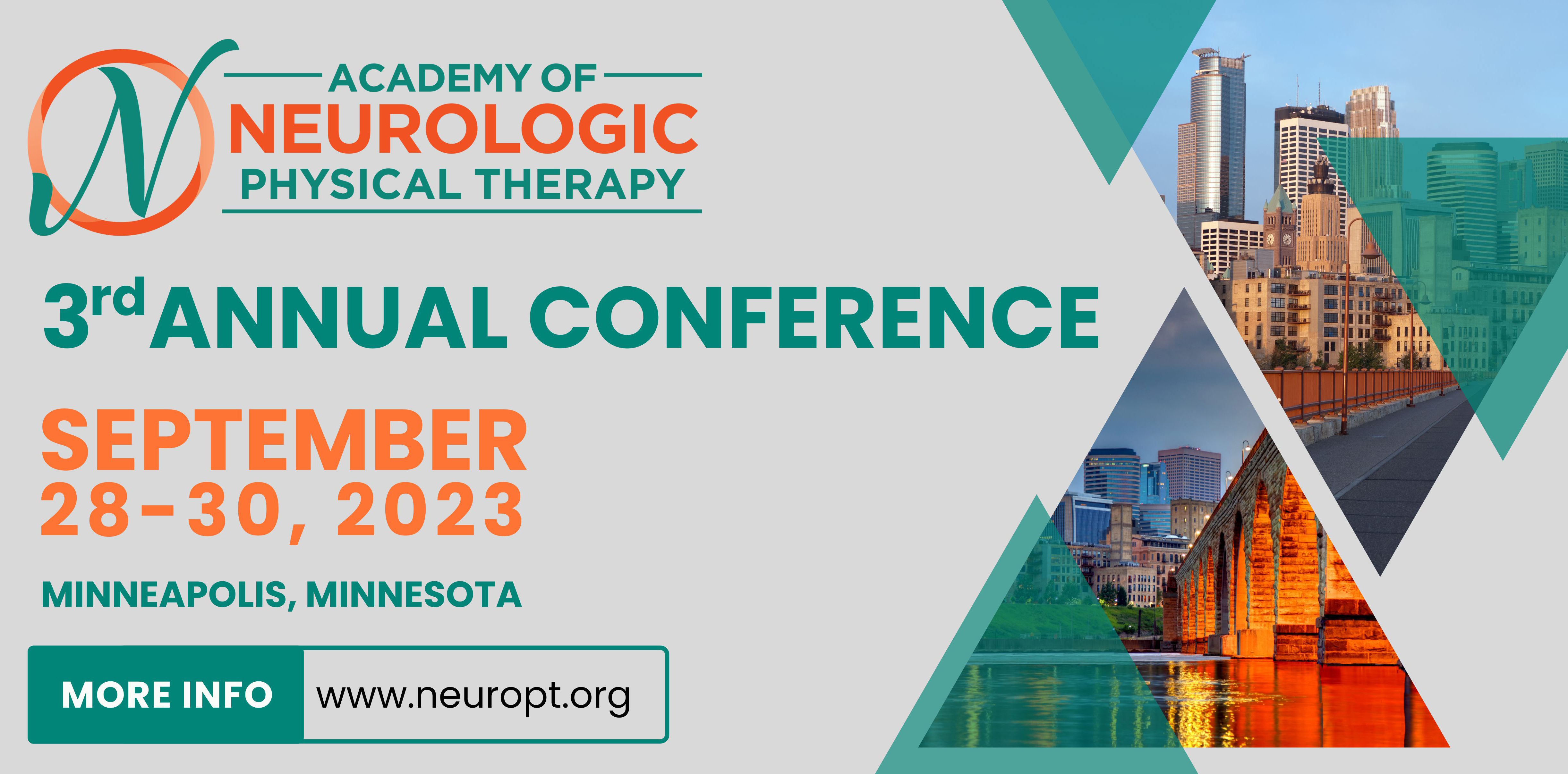 POSTER SUBMISSION INSTRUCTIONSConference Weekend: September 28-30, 2023 
Submission Deadline: 11:59 PM EST on MARCH 13, 2023CALL FOR POSTER SUBMISSIONS2023 ANPT ANNUAL CONFERENCE (ANPT-AC)The Academy of Neurologic Physical Therapy (ANPT) is excited to announce its’ 2023 Annual Conference event to be held Thursday, September 28 – Saturday, September 30. The conference is being held in Minneapolis, Minnesota.The ANPT annual meeting aims to foster excellence in neurologic physical therapy by promoting:knowledge translation strategies, dissemination of clinically relevant scientific evidence, application of best practices, and networking opportunities among clinicians, scientists, educators, administrators, and students We will do this by:examining recommendations and research evidence (for example, clinical practice guidelines, evidence-based documents, clinical trials)exploring examples of successful efforts of knowledge translation of evidence-based practicesoffering opportunities for meaningful engagement, discussion, and development of collaborations among participants.The 2023 Academy of Neurologic Physical Therapy Annual Conference will carry forward the 2022 focus on promoting evidence-based practice, knowledge translation and person-centered care.  The ANPT program committee invites poster submissions that support these annual meeting aims. We welcome submissions of any topic relevant to neurologic physical therapy, including but not limited to:Original ResearchEvidence-based documents and practices Review of evidence on assessments, interventions, or diagnostic groupsClinical practice guidelines, meta-analyses, systematic reviews, EDGE documentsImplementation of evidence-based practices Employing evidence-based practices in specific practice settings (e.g., acute care, inpatient rehabilitation, outpatient, home health, education, etc.)Integration of evidence and guidelines into educationPerspectives from the patient and caregiver lens Shared decision-making research, frameworks, or application to practiceInterdisciplinary team approach to neurorehabilitationTelerehabilitation, including assessment and treatmentRehabilitation for patients with Covid-19, long-haul Covid, and other Covid related sequelae Additional Information:There is a $50 submission fee for submissions.All poster submissions will be reviewed by the Annual Conference Poster Review Committee.The ANPT encourages submissions to Annual Conference and CSM. If you choose to submit abstracts to both AC and CSM, we kindly request that you select a different research question to answer or perform a different analysis if using the same data source.Posters must fit in a 4’x4’ space. The Annual Conference Committee is not recommending a poster orientation.Poster presenters can choose to present using either the traditional or the #betterposter format.  ANPT is pleased to add a Virtual Poster Hall for the 2023 conference. Poster presenters will be required to provide a pdf file of their poster by August 31, 2023, for upload to the Virtual Poster Hall. Please consider being part of ANPT’s 3rd Annual Conference!  Poster Session Submissions are due by March 13, 2023. POSTER SUBMISSION FIELDSCREATE AN ACCOUNTTo submit a poster abstract, please click here and register as a new user. (NOTE: All users will need to create a new account.) *Please note* the Annual Conference Submission Site is for BOTH poster abstracts and education sessions submissions.Click “JOIN NOW” to create a profile. Once complete, you will be sent to the consent form, sign your name, and click 'Continue.' You will then be redirected to your submission account.'Click here to begin a new submission' for BOTH poster abstracts and education sessions submissions, you will be prompted to indicate which you are submitting on the next page.Please be sure to save your login credentials for future use.START YOUR SUBMISSIONSubmission title (15-word limit; 200 characters)A submission must have a short, specific presentation title (containing no abbreviations) that indicates the nature of the presentation.Submission categoryPoster ANPT Annual Conference (September 28-30)Education Session ANPT Annual Conference – separate instructionsTASK LIST TO COMPLETE BEFORE SUBMITTINGPlease note: Completed tasks are marked by a green check mark over the black and white task iconSubmitting Poster Abstract Author and Co-Authors:  Enter all poster author information.The submitting author will default to the main author. (You will be prompted to add all other authors in the ‘Poster Abstract Details’ section)To complete your author profile:Click on the 'Edit Author' button to complete the profile with the following fields.A green check mark indicates a complete profile.Once the profile is complete, click 'Save Authors' to complete the task.Name (required)Email (required)Address (optional)Phone (optional)Professional informationPosition (optional)Organization (optional)Credentials (required)Are you a member of ANPT? (required) (Yes/No)Are you a member of APTA? (required) (Yes/No)Poster Abstract DetailsTitle (pulled through from first page)Submission Topic (select one)Case Study Quantitative Theoretical / Expert OpinionMixed-Methods ResearchQuantitative ResearchQualitative ResearchWill materials be submitted elsewhere?YesNoWill you provide permission for ANPT to publish your abstract? YesNoDiagnosis Condition (check all that apply)Are you currently in a residency program?Abstract Body (between 100-300 words)For all quantitative, qualitative and mixed methods designs, with the exception of expert opinion, use the following headings for the abstract: Purpose/Hypothesis, Participant(s), Methods, Results, Conclusions, Clinical Relevance. For expert opinion reports, use the following headings: Purpose, Description, Summary of Use, Importance to Neurologic Physical Therapy. For case studies: Background/purpose, Case Description, Outcomes, Discussion, Clinical Relevance List of 5 References published within the last 5 years Key words.  Provide 3-5 keywords that describe the content of the presentation.Poster Format: You may select from two poster formats to present from. The Annual Conference Committee will confirm the poster format in the acceptance letters. 1. Traditional poster:  Standard conference poster2. BetterPoster format: The #betterposter layout incorporates empirically derived principles from the field of User Experience (UX) Design to better communicate scientific findings.  This layout maximizes the amount of information provided to attendees while minimizing interaction cost.  The design was created in accordance with best practices in UX design and theories explaining how people browse and consume information.  The key is ensuring that your poster is visually appealing and eye-catching, identifies evidenced based critical takeaways, and translates findings in a creative meaningful way. To help guide those choosing to present using the #betterposter format we’ve even created our own ANPT Annual Conference template and suggest viewing the YouTube video linked here for further insight. Presenters of betterposters will be offered a free online educational course on preparing a betterposter.Save Submission. Submitters will have a chance to review the submission to make sure all items are complete.Payment. There is a $50 fee for all abstract submissions. On the Payment step, you will be directed to a secure site where you may submit payment for your submission. Once payment is complete, you will be returned to your submission to complete the Confirmation step.Submit. Upon submitting, an automatic email message will be sent containing the unique retrieval link assigned to the submission. Submissions may be viewed or modified at any time before the deadline.Assistance.  For help with submitting a session online, email Tech Support at Support@cadmiumcd.com.           For non-technical questions about submission requirements or the submission process, contact meetings@neuropt.org.Poster Abstract Submission Deadline.  Poster abstracts must be submitted by March 13, 2023 by 11:59 PM ET. Authors will be notified of the committee’s decision by April 21, 2023.